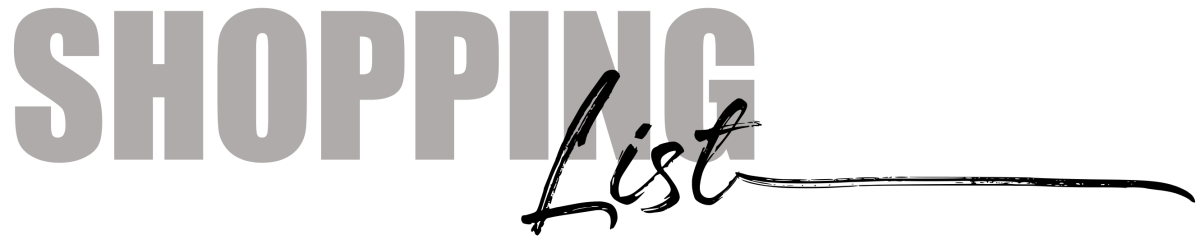 